International Black Sea University CV Template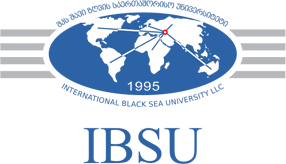 Developed by: International Black Sea University IT-EIS & Library Systems PERSONAL INFORMATIONName Surname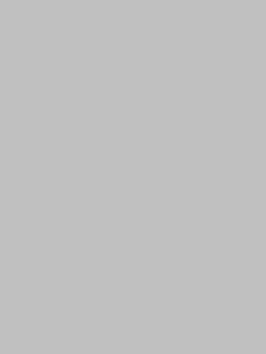  Address :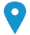   Replace with House number, Streets name, city, post code, country Phones : Replace with Mobile and Home telephone number   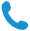  E-mail  address 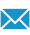 Social Media :  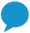        Gender :       Date of birth :dd/mm/yyyy        Nationality: Enter nationality Job Applied ForJOB APPLIED FOR POSITIONPREFERRED JOBWork ExperienceWork ExperienceWork ExperiencePosition & Company NameKey responsibilities and achievementsYearsMarketing DirectorManaging 4 people.2015 - dateMarketing ManagerStartup business.Managing 2 people.2011 – 2014Education and TrainingEducation and TrainingEducation and TrainingQualificationInstitutionYearsDegree, Upper Second Class Honor’sMy University, Nottingham2004 - 2007Another qualificationMy College, Leeds2001 – 2004Personal SkillsPersonal SkillsPersonal SkillsPersonal SkillsPersonal SkillsMother tonguesMother tonguesUnderstandingUnderstandingUnderstandingSpeakingSpeakingSpeakingWritingListeningListeningReadingSpoken interactionSpoken ProductionSpoken ProductionReplace with LanguageReplace with LanguageEnter levelEnter levelEnter levelEnter levelEnter levelEnter levelEnter levelReplace with LanguageReplace with LanguageEnter levelEnter levelEnter levelEnter levelEnter levelEnter levelEnter levelReplace with LanguageReplace with LanguageEnter levelEnter levelEnter levelEnter levelEnter levelEnter levelEnter levelSkillsSkillsSkillProficiency levelMarketing – CIM certified ExpertSoftware DeveloperExpertHTML / PHP / CSSIntermediateMicrosoft Word /Excel /Power pointIntermediateHobbies and interestsCycling, going to the gym, boxing and painting.ReferencesAvailable on request.